Dear Education and Workforce Committee of the US House of RepresentativesWe the undersigned Citizens of the United States urge our U.S. Representative on the Education and Workforce Committee to consider passage of  HR 2206 - The 21st Century Civilian Conservation Corps (CCC) Act.  The CCC demonstrated that there was absolutely no conflict between the preservation of the environment and the creation of jobs!   The CCC is regarded as the most popular government program in U.S. History, and was the government’s most lasting environmental effort as well.  This all public sector program will be a tangible investment in our Human and Natural Resource Capital.  It would be non-partisan in scope as an alternative national service.   In WW2, one out of six in uniform served in the CCC! The CCC program will annually give over 300,000 openings for young unskilled adult citizens, able bodied Veterans and our forgotten Native Americans and also provide professional career opportunities for supervisor staff, engineers and scientists.  Other duties would include national defense and disaster relief.1. Print your Name ______________________________________________________________________Signature X  ___________________________________________________________________ Zip Code __________________2. Print your Name ______________________________________________________________________Signature X  ___________________________________________________________________ Zip Code __________________3. Print your Name ______________________________________________________________________Signature X  ___________________________________________________________________ Zip Code __________________4. Print your Name ______________________________________________________________________Signature X  ___________________________________________________________________ Zip Code __________________5. Print your Name ______________________________________________________________________Signature X  ___________________________________________________________________ Zip Code __________________Petition by CCCI, INC - a 501c4 non-profit and nonpartisan organization.     Website: WWW.GOCCCI.ORG                   No information on this form will be given to any outside organization.        Rev. 10-6-17Petition date signed  ___________________________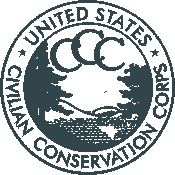 National Petition To Re-establish the UNITED STATES CIVILIAN CONSERVATION CORPS